Online Leave Application Form in the HR SoftwareLeave Type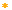 Leave Start DateLeave DaysWork Return DateLeave ReasonCancelSubmit for Approval